Rowerowe wydarzenia 2022 roku
w Południowym Tyrolu i Dolomitach Włoski Południowy Tyrol / Südtirol słynie z przepięknych tras widokowych, które zimą oczarowują narciarzy, a latem przyciągają rowerowych fanów, niezależnie od ich poziomu zaawansowania. Ponad 4600 km górskich szlaków rowerowych powoduje, że to popularna destynacja dla kolarzy, którzy odwiedzają region zarówno rekreacyjnie, jak również by wziąć udział w kolarskich wyścigów. Z myślą o tych drugich przygotowaliśmy kalendarz wydarzeń i zawodów, których rowerowi wymiatacze nie powinni pominąć. Tego lata w Dolomitach na pewno nie będą się nudzić!Rosadira Bike - Dolomiti MTB Festival 2022 W tym roku w dniach 9-12 czerwca odbędzie się czwarta edycja Dolomiti Bikefestival. Jest to czterodniowe wydarzenie w Carezzy, leżącej w dolinie Eggental, jednym z piękniejszych rejonów rowerowych w Południowym Tyrolu. Uczestnicy mają możliwość odkryć nieoczywiste miejsca i szlaki, wziąć udział w szkoleniach, poznać innych pasjonatów kolarstwa, przetestować swoje możliwości, a przede wszystkim – delektować się jazdą oszałamiających Dolomitów. Więcej informacji znajduje się na stronie organizatora: https://rosadira-bike.com/ Hero Dolomites Bikefestival 2022 W trakcie Hero Dolomites Bikefestival odbywa się jeden z najtrudniejszych wyścigów na świecie – Hero maraton. Uczestnicy zawodów wybierają jedną z dwóch tras górskich do pokonania: o długości 45 lub 60 km. Wyścig ruszy z podnóża Dolomitów, skarbu regionu, wpisanego na listę Naturalnego Dziedzictwa UNESCO. Poza wyzwaniem dla zawodowców, festiwal oferuje szereg atrakcji i zawodów dla amatorów oraz wszystkich miłośników kolarstwa – również tych najmłodszych. Drugiego dnia festiwalu uczestnicy w wieku 4-12 lat mogą wziąć udział w wyścigu szlakiem Selva di Val Gardena i przetestować swoje kolarskie możliwości. Festiwal odbędzie się w dniach 16-19 czerwca. Szczegóły znajdują się na stronie organizatora: https://www.herodolomites.com/en Sellaronda Bike Day Sellaronda Bike Day odbywa się dwa razy roku – z okazji oficjalnego otwarcia (11.06.22) oraz zamknięcia (17.09.22) sezonu letniego w Dolomitach. W trakcie tych dwóch dni słynna serpentynowa trasa Sellaronda w godzinach 8.30-15.00 jest zamknięta dla samochodów i oddana wyłącznie rowerzystom, którzy mają do pokonania 50 kilometrów malowniczej, ale też pełnej wyzwań górskiej drogi! https://www.sellarondabikeday.com/ Dolomiti Superbike Organizowany od ponad 20 lat Dolomiti Superbike co roku przyciąga do doliny Pusteria tysiące miłośników kolarstwa. To jeden z najpopularniejszych, ale także jeden z najtrudniejszych wyścigów w Europie. Do wyboru są dwa dystanse – 60 oraz 123 km. Dodatkowo organizowane są także zawody dla Juniorów, w których startować mogą uczestnicy w wieku od 4 do 16 lat. Rejestracje odbywają się na stronie: http://www.dolomitisuperbike.com/en The Dolomites Bike Day 25 czerwca odbędzie się 5. Edycja The Dolomites Day – celebracja kolarstwa i wszystkich jego aspektów. Uczestnicy mają do pokonania łącznie 51 km, ale każdy wybiera dystans, który pokona. Udział jest darmowy, a największą nagrodą są niesamowite widoki przełęczy Valparola, Falzarego,czy Campolongo, którymi można się rozkoszować z zamkniętych dla samochodów i rowerów tras. Informacje o trasie: https://www.dolomitesbikeday.it/en/bike-route Maratona dles Dolomites – EnelOrganizowany po raz 35. Maratona dles Dolomites - Enel cieszy się tak dużą popularnością, że w tym roku organizatorzy zdecydowali o ograniczeniu liczby uczestników do… 8 000. Trzeciego lipca miłośnicy kolarstwa górskiego będą mogli wziąć udział w zawodach na wybranym dystansie (55 km, 106 km, 138 km) i podziwiać przepiękne widoki Pordoi, Sella, Gardena, Campolongo, Falzarego, Giau czy Valparola. Udział jest otwarty dla wszystkich. Więcej informacji znajduje się na stronie organizatora: https://www.maratona.it/en/ Giro delle Dolomiti W tym roku po raz 45. Organizowany jest Giro delle Dolomiti, 6-etapowa górska podróż rowerowa przez góry i przełęcze Dolomitów. Uczestnicy będą mieli do pokonania łącznie 650 km, gdzie różnica wysokości między odcinkami wynosi nawet 9 700 m. Trasa zaczyna się w Renon, a następnie przez Winschgau/Val Venosta, Würzjoch/Passo Erbe, Sarntal/Val Sarentino, Monte Bondone prowadzi do miasteczka Trento. https://www.girodolomiti.com/ Eroica Dolomiti A może rowerowe pożegnanie lata? 3 września w Innichen/San Candido, w dolinie Pusteria, odbędzie się 5. Edycja Eroica Dolomiti. Organizatorzy nazywają ten wyścig połączeniem „magii wyczerpania oraz przyjemności z wyzwania”. Wyścigi Eroica odbywają się na całym świecie. Uczestnicy Eroica Dolomiti mają do wyboru trzy malownicze trasy do pokonania: krótką (75 km), średnią (95 km) oraz długą (118 km). Więcej informacji znajduje się na stronie: https://www.eroicadolomiti.com/ Kronplatzking Marathon Również 3 września odbędzie się kolejna edycja Kronplatzking Marathon, który organizowany jest w  St. Vigil/S. Vigilio di Marebbe w rejonie Kronplatz, doskonale znanym wszystkim narciarzom. W tej królewskiej rywalizacji można walczyć o jeden z dwóch trofeów: KINGMarathon (64 km) oraz PRINCEClassic (49 km). Wyścig PRINCE jest otwarty dla wszystkich, którzy ukończyli 16, a KING, którzy ukończyli 18 lat. Dodatkowe informacje: http://www.kronplatzking.com/ Cycling Day Penser Joch Pass / Passo PennesChcesz poczuć smak kolarstwa górskiego, ale zbyt długie dystanse napawają Cię obawą? Cycling Day Penser Joch Pass/Passo Pennes to doskonały sposób na przetestowanie swoich możliwości – wśród pięknych widoków! Ta 26-kilometrowa trasa wśród gór i przełęczy to idealne wprowadzenie do górskich podróży rowerowych! Wydarzenie odbędzie się 20 sierpnia. Więcej na: www.gemeinde.sarntal.bz.it/de/Radrennen_Grosser_Preis_Penser-Joch Ortler Bike Marathon Graun im Vinschgau to malownicze miasteczko nad jeziorem Lago di Resia/Reschensee, słynące z wystającej z niego wieży zatopionego kościoła. To także punkt startowy Ortler Bike Marathon, który odbywa się 4 czerwca. Uczestnicy mogą wybrać jedną z kilku tras zawodów: krótką (29 km) wokół jeziora, Classic (46 km), Długą (69 km) oraz maraton (111 km). Wszystkie informacje znajdują się na stronie organizatora: https://www.ortler-bikemarathon.it/de/strecken/short KONTAKT dla mediówAnna GinterMSLanna.ginter@mslgroup.comM +48 608 392 756Elżbieta MajewskaMSLelzbieta.majewska@mslgroup.comM +48 515 115 058Przydatne linkiOficjalna strona regionu: www.suedtirol.info/pl    Facebook: www.facebook.com/poludniowytyrol #PoludniowyTyrol #Dolomity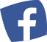 Instagram: www.instagram.com/visitsouthtyrol @visitsouthtyrol #PoludniowyTyrol #Dolomity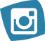    www.instagram.com/tastesouthtyrol @tastesouthtyrol #TasteSouthTyrol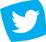 Twitter: www.twitter.com/visitsouthtyrol #PoludniowyTyrol #Dolomity